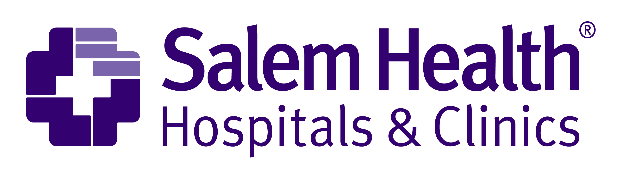 2022 ONE-YEAR COMMUNITY INVESTMENT APPLICATION COVERLETTERIndicate the priority area that will be addressed with this project:Provide a brief synopsis of your project (2-3 sentences are sufficient): _______________________________________________________________________________________________________________________________________________________________________________________________________________________________________________________________________________________________________________________________________________________________________________________Budget Breakdown:Other (explain) ________________________________________________________________Approximate number of unduplicated individuals served by your project? ___________Narrative:Project Abstract – 250 wordsDescription – No more than 5 pages Need or problem to be address through this initiative?How would the project have an impact on need or problem?Who does the project serve?What is the capacity of the applicant to carry out the project?Project Logic Model – Form included Evaluation Plan – 250 words Project Suitability Plan – 250 wordsLeveraged Resources – Grant requires a one-for-one match investment.  Match can be funds or in-kind.  In-kind is defined as real property, equipment, goods, or services contributed to the program/project that would be eligible costs that the grant would otherwise had to fund.    Budget and Budget Narrative – One page TimelineGrant CycleGrant Opens			April 5, 2021Grant Submission Deadline	May 7, 2021Grant Award Notification	June 11, 2021Grant Funding Begins		July 1, 2021Final Report			August 30, 2022SubmissionEmail PDF application document to community.relations@salemhealth.org no later than midnight May 7, 2021 to be considered.Incomplete applications will not be acceptedApplications date stamped after midnight May 7th will not be acceptedApplication OrganizationProject TitleAddressContact NamePhoneE-mailExecutive SignatureBehavioral HealthSubstance Use and PreventionSocial Determinants of HealthPersonnelSuppliesFacility CostsOther (explain below)Administration (10% or less)Total Request